Special Board Agenda Meeting MinutesJuly 15, 20214:00 PM at CSIVia Zoom link if needed1. Call to Order – President Michael Arrington                                                                            (note: In order to transact business, one-half of the memberships’ designated representatives must be present in order to form a quorum.  The board may vote to go into executive session at any time during the meeting.)2. Additions to the Agenda and Recognition of guests Lance ClowOn Zoom (Julie Oberle, Tracie Bent, Roger Evans, Christopher Campbell, Todd King, Brad Smith)3. Approval of Agenda.  L.T. Erickson made a motion to approve the agenda.  Errin 2nd the motion.  Motion carried4. Discussion/Action Item	a.  Appoint to fill superintendent vacancies on board		discussion/action		L.T. Erickson made a motion to approve Sandra Miller to board member.  James Ramesy 2nd the motion.  Motion carried.	b.  Tracie Bent, SBOE representation discussion following up to Letter July 13, 2021 from Clay Long, Director of IDCTE. Reviewed the letter from Clay Long and the significance of Clay not supporting ARTEC and ARTE I?  What does this mean?Tracie Bent said she would provide us a letter outlining her thoughts and what we need to do. Andy asked Tracie if the intention or hope or at least suggestion is that charter schools close.  Tracie indicated that might be the best option, considering there would be no request for any pay back of funds to the SDE.  Additionally, the remaining concerns she large to deal with now.Director/Principal Report Next Meeting July 25, 2021	 7:00 a.m.			CSI Adjournment.  L.T. Erickson made a motion to adjourn 4:47 pm.  Erinn Neilson 2nd.  motion carried.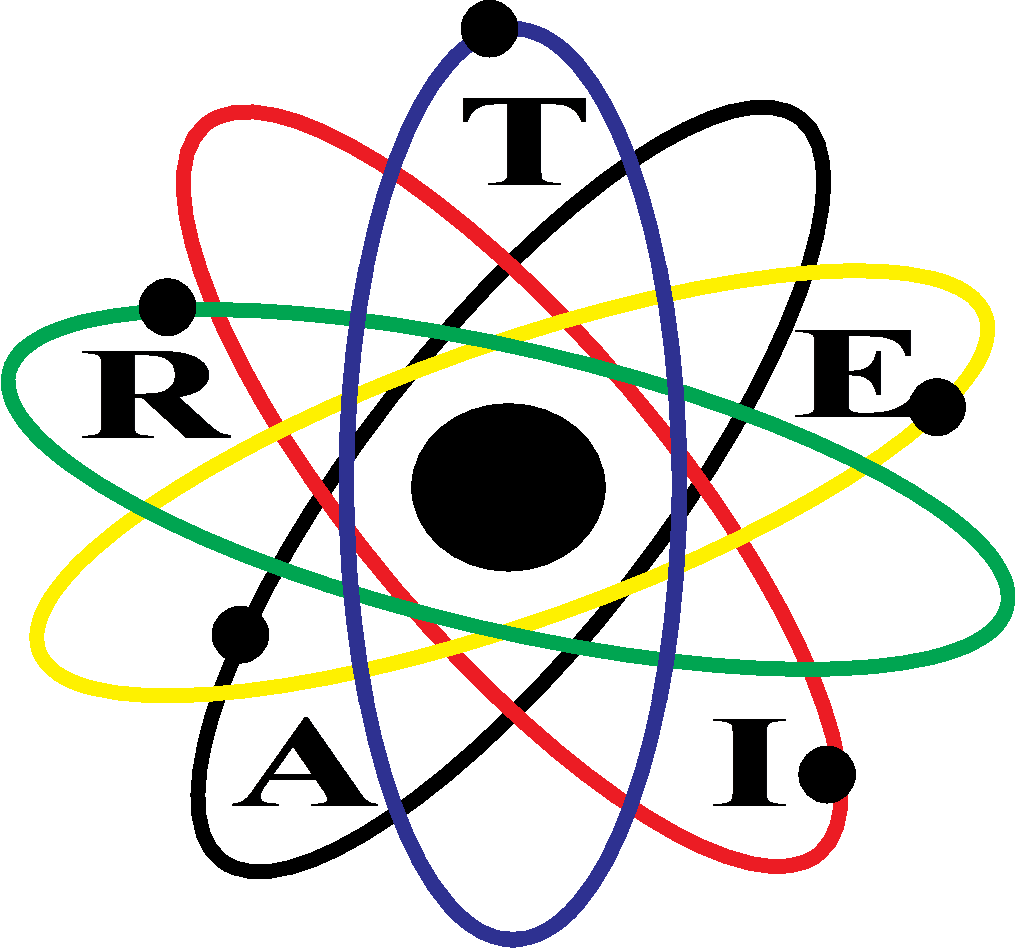 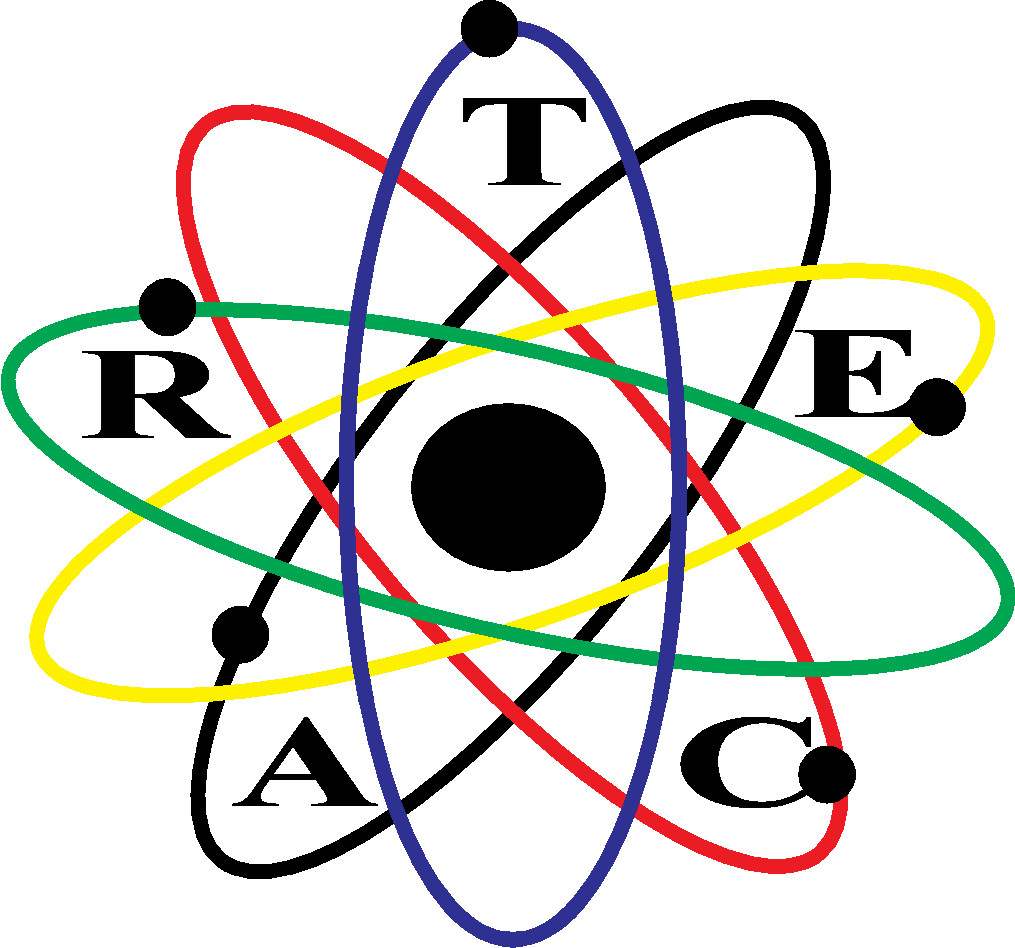 